Ordre du jour Assemblée générale PRSH 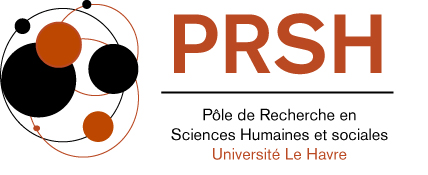 InformationsDate : 25 février 2016, 17H30Lieu : salle de réunion PRSHPrésent(e)s ou représenté(e)s : : Bruno LECOQUIERRE, Jean-Noël CASTORIO, Orla SMYTH, Pascale EZAN, Nicolas GUILLET, Béatrice GALINON-MELENEC, Gabrielle GRANDCAMP, Eric SAUNIER,  Nada AFIOUNI, Mathilde LE LUYER. Excusés : Ordre du jourPV de l’AG du 18/12/2015Adoption du PV de l’Assemblée Générale du 18/12/2015.  UnanimitéRapport du CAS (25/02/2016)Rappel en substance par le directeur des décisions prises par le CAS du 25/02/2016.Communication du dossier de demandes de financement avec communication des rapports aux membres de l’Assemblée Générale.Approbation des votes du CAS concernant les demandes de subvention du premier appel à financement du PRSH dont le tableau ci-dessous récapitule les subventions accordées.  UnanimitéPoint sur les propositions d’animation scientifique du CASPrésentation du débat du CAS quant à la stratégie scientifique du PRSH depuis l’élection du nouveau CAS :-proposition de structuration scientifique de la structure fédérative autour d’une réflexion mobilisant l’ensemble des chercheurs du pôle autour de thématiques transversales et transdisciplinaires pour une confrontation des points de vue. L’organisation d’une série de séminaires autour de thèmes pouvant intéresser des chercheurs des différents laboratoires SHS s’est portée sur la notion de mémoire. Un groupe de réflexion piloté par Bruno LECOQUIERRE et Jean-Noël CASTORIO doit faire des propositions au CAS. Des thématiques plus précises devront être dégagées et un appel à contribution par atelier est envisagé avec la collaboration des doctorants intéressés. ACCORD des membres présentsModification du règlement intérieur du PRSH concernant les bureaux Proposition : A l'article 6.2. du Règlement intérieur du PRSH, le deuxième alinéa est remplacé par les dispositions suivantes :
"Les autres bureaux sont affectés aux responsables des structures et réseaux permanents (GRR CSN et ses six axes et thématiques, PURH), aux professeurs invités, ainsi qu’aux chercheurs porteurs de projets pluridisciplinaires qui le souhaitent. Les revues à caractère pluridisciplinaire en sciences humaines et sociales qui associent des membres du PRSH peuvent également demander à occuper un bureau. Un bureau est mis à la disposition collective des chercheurs en SHS de l'IUT."7 POUR2 ABSTENTIONSClôtureLa réunion s’achève à 18H00La directrice du PRSH: Orla SMYTH Titre du projetporteur du projetType de projetMontant de l'aide accordéeExpertsLes tentatives de banalisation de l'extrême droite en EuropeN. Guilletaide à la publication400€H. Maisonnave/S. Anton (reçu)Association internationale de socio de langue françaiseB. Martinparticipation à congrès international300 €J-N Castorio (reçu)/ P. Ezan (reçu)Des AiresG. Loiseauédition et publication d'un web documentairerefusG. Grandcamp (reçu)/ B. Le HégaratMédias numériques et communication électroniqueF. Liénardcolloque 300 €N. Afiouni/M. BrunoLes émotions au Moyen Age : un objet littéraireL. Matheycolloque national300€N. Guillet (reçu)/B. Lecoquierreanalyse des politiques publiquesS. Baumann/H.Maisonnavejournée doctoralerefusB. Galinon (reçu)/O. Smyth (reçu)International trade, capital flows and economic developmentP-B. Ruffinicolloque internationalrefusE. Saunier/ B. Le HégaratPacifique(S)J. Charles-Raultaide à publication colloque de nov 2015400€M. Bruno/B. LecoquierreLes commissions historiques baltes : une tentative de normalisation de la mémoire historique à l'écelle européenne ?M. Le Luyerparticipation à colloque international450  (PRSH-Fonctionnement)J-N. Castorio (reçu)/H. MaisonnaveTraces du corpsB. Galinon-Mélenecséminaire international300€G. Grandcamp(reçu)/P. Ezan(reçu)Héraldique et papautéYvan LoskoutoffColloque international100€Réajustement par rapport aux nouveaux plafonds de financement du PRSHLes fondements de la filiationLaurence Mauger-VielpeauColloque international100€Réajustement par rapport aux nouveaux plafonds de financement du PRSHLes ports européens face à la pluralité des mémoiresEric Sauniercolloque100€Réajustement par rapport aux nouveaux plafonds de financement du PRSH